ROKIŠKIO RAJONO PEDAGOGINĖS PSICHOLOGINĖS TARNYBOSDIREKTORĖSĮSAKYMAS DĖL DARBO LAIKO ORGANIZAVIMO TVARKOS2021 m. sausio 17 d. Nr. DV -1Vadovaudamasi Pedagoginių psichologinių tarnybų darbo organizavimo tvarkos aprašu, patvirtintu Lietuvos Respublikos švietimo ir mokslo ministro 2011 m. liepos 22 d. įsakymu Nr. V-1396 (Žin., 2011, Nr. 97-4600), Rokiškio rajono Pedagoginės psichologinės tarnybos nuostatais, patvirtintais Rokiškio rajono savivaldybės tarybos 2020 m. lapkričio 27 d. sprendimu Nr. TS-292 ,,Dėl Rokiškio rajono Pedagoginės psichologinės tarnybos Darbo laiko organizavimo tvarkos pakeitimo“:	1. T v i r t i n u  Rokiškio rajono Pedagoginės psichologinės tarnybos darbo laiko organizavimo tvarką (pridedama).	2. N u r o d a u Pedagoginės psichologinės tarnybos darbuotojams laikytis patvirtintos Rokiškio rajono Pedagoginės psichologinės tarnybos darbo laiko organizavimo tvarkos.Tarnybos direktorė	                                                                                         Irena Zabulienė		                                                                                             PATVIRTINTA                                                                                Rokiškio rajono Pedagoginės psichologinės                                                                              tarnybos direktorės  2021 m.  sausio 8 d.                                           įsakymu Nr. PD-26ROKIŠKIO RAJONO PEDAGOGINĖS PSICHOLOGINĖS TARNYBOS DARBO LAIKO ORGANIZAVIMO TVARKA               1. Rokiškio rajono Pedagoginės psichologinės tarnybos (toliau – Tarnyba) darbo laiko organizavimo tvarka nustato Tarnybos specialistų funkcijų atlikimo darbo laiko organizavimą.   2. Tarnybos specialiojo pedagogo, psichologų, logopedo, gydytojo neurologo darbo laikas, atsižvelgiant į atliekamo darbo specifiką ir etatinį darbo krūvį, per savaitę paskirstomas taip: 50% laiko skiriama darbui su klientais – mokinių (vaikų) specialiųjų ugdymosi poreikių įvertinimui, mokinių (vaikų), tėvų (globėjų, rūpintojų), pedagogų  konsultavimui (1 lentelė ).                                                                                                                              1lentelė                                                                                                                          Specialistų darbo  laiko su klientais  vidutinė trukmė                                           3. Likusi darbo laiko dalis (50%) skiriama įvertinimo ir konsultavimo duomenų apibendrinimui, rekomendacijų dėl tolesnio mokinio (vaiko) ugdymosi rengimui, prevencinių programų vykdymui, profesiniam informavimui ir įvertinimui, mokslo taikomųjų tyrimų atlikimui ir publikacijų rengimui, vaikų turinčių specialiųjų ugdymosi poreikių parodų, konkursų ir kitų renginių organizavimui, mokamų paslaugų teikimui, profesinės kvalifikacijos tobulinimui, kitos dokumentacijos tvarkymui bei kitoms funkcijoms atlikti (2 lentelė).  2  lentelė                                     Specialistų kitų  veiklų vidutinė laiko trukmė * - pagal poreikį ir galimybes                                                                 __________________________________Darbo sritysPsichologasSpecialusis, pedagogasLogopedasSocialinis pedagogasGydytojas neurologas1. DARBAS SU VAIKU, KITAIS KLIENTAIS(Tarnyboje, mokykloje, namuose)Įvertinimas1.1.1. Pedagoginis, psichologinis, logopedinis, neurologinis vaiko įvertinimas Tarnyboje ar mokykloje (1 kliento)221,5111.1.2. Brandumo įvertinimas (1 kliento)211.1.3. PTM gebėjimų įvertinimas  (1 kliento) 21.1.4. Intelekto struktūros tyrimai Wilde ir IST-2000 metodikomis (1 kliento)41.1.5. Suaugusiųjų intelekto tyrimas WISC-III metodika (1 kliento)41.2. Konsultavimas1.2.1.  Vaiko, tėvų (globėjų), mokyklos pedagogų ir  švietimo pagalbos teikėjų individualus psichologinis konsultavimas (1 atvejui)11.2.2. Vaiko, tėvų (globėjų, rūpintojų), mokyklos pedagogų ir  švietimo pagalbos teikėjų pedagoginis, logopedo, socialinio pedagogo, gydytojo neurologo konsultavimas (1 atvejui)1111 1.2.3. Metodinis pedagogų ir švietimo pagalbos teikėjų konsultavimas  11111.2.4. Grupinis  pedagoginis, logopedo, konsultavimas11111.2.5.Grupinis psichologinis konsultavimas11.2.6. Grupinis socialinio pedagogo konsultavimas21.2.7. Grupinis konsultavimas dėl karjeros planavimo22    1.3. Informavimas1.3.1. Informavimas klientų0,50,50,50,51.3.2. Informavimas ir konsultavimas telefonuiki 0,3val. iki 0,3val.iki 0,3val.iki 0,3val.Darbo sritysPsichologasSpecialusispedagogas LogopedasSocialinis pedagogasGydytojasneurologas 1. DUOMENŲ ANALIZĖ IR DOKUMENTACIJOS TVARKYMAS 1.1. Pasirengimas vaiko tyrimui (susipažinimas su informacine medžiaga) 0,50,50,50,50.51.2. Informacijos apie klientą sukaupimas (1 kliento)0,50,50,50,50,51.3. Vaiko tyrimo duomenų analizė ir interpretavimas, sprendimo analizė (1 kliento)111111.4. Pedagoginio psichologinio įvertinimo aptarimas (1 kliento) 111111.5.Bendrų išvadų rašymas ir švietimo pagalbos, specialiojo ugdymo skyrimo pažymų paruošimas111.6. Pasiekimų patikrinimo, Brandos egzaminų pritaikymo pažymų  paruošimas. (1 kliento)11.7. Rekomendacijų rašymas (1 kliento)11110,51.8. PPT  duomenų banko ir kt. dokumentacijos rengimas (1 kliento)11110,52. ŠVIEČIAMOJI, METODINĖ VEIKLA2.1. Pranešimo rengimas888882.2. Naujos paskaitos rengimas888882.3. Seminaro organizavimas22222.4. Seminaro programos parengimas161616162.5. Seminaro, pasitarimo vedimas8882.6. Publikacijos rengimas88882.7. Įvairių programų bei projektų rengimas ir vykdymas8ir daugiau8ir daugiau8ir daugiauir daugiau2.8. Metodinių rekomendacijų tėvams, pedagogams rengimas44443. PROFESINĖS KVALIFIKACIJOS TOBULINIMAS3.1. Dalyvavimas seminaruose, paskaitose ir kt. ****3.2. Profesinės literatūros studijavimas****3.3. Konsultacijos su kolegomis, supervizijos222223.4. Konsultacijos su kitų profesijos specialistais111113.5. Dalyvavimas metodinių būrelių veikloje22223.6. Sudėtingų atvejų aptarimas (1 atvejui)1,51,51,51,54. TIRIAMASIS DARBAS4.1. Tyrimų klasėje, mokykloje organizavimas ir atlikimas44444.2. Tyrimų rezultatų suvedimas, analizė ir interpretavimas161616164.3. Tyrimo metodikos sukūrimas****5. PREVENCINĖ VEIKLA5.1. Dalyvavimas mokyklų vaiko gerovės komisijų veikloje (1 mokykloje)22225.1. Savivaldos  ir kitų nevyriausybinių organizacijų veikloje****6. METODINIS DARBAS6.1. Dalyvavimas rajono metodinių būrelių   sveikloje****6.2. Dalyvavimas ugdymo įstaigų metodinių grupių, komisijų ir kt. veikloje****7. ORGANIZACINIS DARBAS7.1. Bendradarbiavimas su kt. institucijomis****7.2. Dalyvavimas įvairiuose renginiuose ir Tarnybos atstovavimas juose****7.3. Dalyvavimas Tarnybos pasitarimuose11118. KITI DARBAI8.1. Dokumentų, reglamentuojančių pedagoginės psichologinės tarnybos veiklą ir mokinių specialiųjų ugdymosi poreikių įvertinimą ir jų tenkinimą, analizavimas11118.2. Duomenų apie specialiųjų ugdymosi poreikių mokinius rinkimas, analizavimas 888.3. Projektų rašymas (Rokiškio rajono, Respublikos,ir ES fondams8-408-408-408-408.4. Informacinės medžiagos apie Tarnybą rengimas2222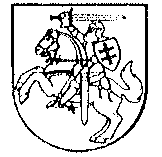 